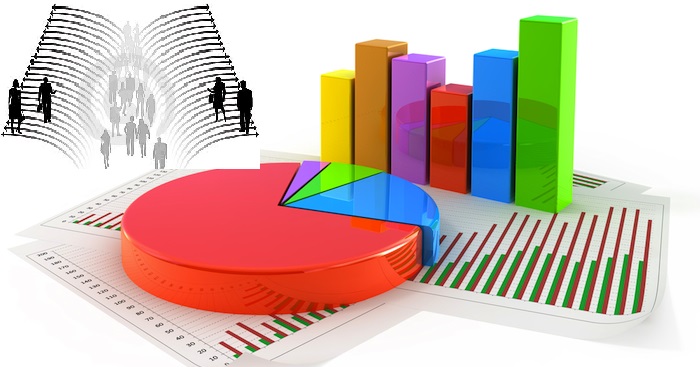 Perioada de referință s-a caracterizat printr-o creștere a majorității indicatorilor comparativ cu perioada similară a anului precedent (Figura 1). Fig. 1. Dinamica indicatorilor în 6 luni, 2016, comparativ cu 6 luni, 2015, pers.Șomeri înregistrați. Conform bazei de date a Agenției Naționale pentru Ocuparea Forței de Muncă în 6 luni, 2016 se atestă o creștere ușoară(cu 3%) a numărului de șomeri înregistrați comparativ cu sem.I 2015, constituind cca 24,8 mii șomeri. Din ei: – 46%(11,5 mii persoane) au constituit persoanele pentru prima dată în căutarea unui loc de muncă și 54% (13,4 mii persoane) – persoanele provenite din muncă (fie ca au pierdut recent locul de muncă, fie ca au revenit după o întrerupere). Fig.2. Repartizarea șomerilor după forma de ocupareDin cei proveniți din muncă (13,4 mii persoane), conform activităților economice, cu o pondere de 15% au fost persoanele venite din comerț, industrie și agricultură, urmate de administrația publică – 8%, învățământ –7%, construcții –5%,  etc. (Figura 3). Comparativ cu sem. I, 2015, a scăzut numărul persoanelor, care au provenit din agricultură, industrie și învățământ și a crescut a numărul șomerilor veniți din administrația publică și comerț. Mai mulți șomeri au fost înregistrați în lunile ianuarie(24%) și februarie(23%) (Fig. 4).Fig.3. Clasificarea persoanelor provenite din muncă conform activităților economice,persÎn aspect de gen, au fost afectați de șomaj mai mult bărbații(54%), iar în unele domenii  cu preponderență femeile: din sănătate(70%) și învățământ(61%). Cele mai multe femei, înregistrate cu statut de șomer au avut vârsta cuprinsă între 30-49 ani(48%), urmate de 16-29 ani(47%) și 38% cu vârsta cuprinsă între 50-65 ani.Cu o pondere de 61% din total femei înregistrate erau cu studii universitare/colegiale, urmate de cele fără o calificare(46%) și cu studii secundar-profesionale(33%). Conform vârstei, structura șomerilor rămâne practic neschimbată pe parcursul ultimilor ani, ponderea cea mai mare a șomerilor înregistrați având vârsta cuprinsă între 30-49 ani (49%), urmați de cei cu vârsta cuprinsă intre 16-29 (31%) și 50-65 ani – 20%. Tab.1. Dinamica șomerilor înregistrați conform vârstei (pers) și ponderea lor din total șomeriDin tabelul 1 se observă, că pe parcursul a 3 ani a crescut numărul persoanelor cu vârsta cuprinsă între 30-49 ani de la 45% la 49% și a scăzut numărul persoanelor cu vârsta de 16-24 ani și 50-65 ani.  Conform studiilor, din numărul total de şomeri înregistraţi (24,8 mii persoane) o pondere majoritară de 62% (15,4 mii persoane) erau cu studii primare, gimnaziale/medii generale/liceale,  urmați de cei cu studii secundar-profesionale – 21%(5,2 mii persoane) și cu studii  superioare și medii de specialitate – 17% (4,2 mii persoane). Șomerii înregistrați la agențiile teritoriale dețin în mare parte(55%) meseriile de muncitor necalificat: muncitor auxiliar, necalificat în agricultură, îngrijitor de încăperi, hamal, etc. Aceștia caută de cele mai multe ori munci tot necalificate.O disproporție se atestă pe medii rural/urban, 62% din total de șomeri înregistrați (24846 persoane) erau din localităţile rurale(Figura 4).Fig. 4. Șomeri înregistrați pe medii de rezidențăȘomeri plasați în câmpul muncii. Au fost plasați în câmpul muncii cca 9,1 mii persoane sau 37% din total șomeri înregistrați. Ca număr de persoane a crescut numărul șomerilor plasați cu 337 persoane, comparativ cu sem.I 2015, iar ca pondere din înregistrați a scăzut cu 1%.   Se angajează mai greu persoanele, care au revenit în câmpul muncii după o întrerupere(17%), iar persoanele pentru prima dată în căutarea unui loc de muncă se încadrează cu o pondere de 49%.Fig. 5. Șomeri înregistrați și plasați dezagregați pe luni,pers.Au fost plasați în câmpul muncii mai mulți șomeri în lunile iunie (24%), martie (20%) și mai (18%). Un număr mai redus de șomeri au fost plasați în luna ianuarie(8%). Tab. 2. Structura șomerilor plasați în câmpul munciiconform vârstei și studiilor, pers.Se angajează mai ușor persoanele cu vârsta între 30-49 ani (49%), urmați de 16-24 ani(20%), 50-65 ani(16%), 25-29 ani(15%). Conform studiilor, se angajează cu preponderență persoanele fără o calificare(61%). În aspect de gen, se angajează mai ușor femeile cu studii universitare(70%), urmate de cele cu studii colegiale(61%), fără o calificare(51) și secundar-profesionale(37%).Tab.3. Dinamica șomerilor înregistrați/plasați/pondere conform vârstei, pers. În dinamică se atestă, ca este în scădere numărul celor plasați în câmpul muncii cu vârsta cuprinsă între 16-24 ani(56%-46%) și a celor de 50-65 ani(37%-29%).Persoanele din sectorul urban s-au plasat cu o pondere de 41%, iar din sectorul rural cu 34%. Locuri vacante. Pe parcursul a 6 luni, 2016 agenţiile teritoriale au înregistrat cca 23,5 mii locuri de muncă vacante, sau cu 7% mai multe ca în perioada similară a anului precedent. La fel cu 7% a crescut și numărul angajatorilor cu care s-a conlucrat(cca 4 mii). Gradul de ocupare a fost de cca 72%, comparativ cu 6 luni 2015(70%).Conform activităților economice, au fost înregistrate locuri vacante în industrie – 5702 locuri (24%), comerţ cu ridicata şi amănuntul – 3537 locuri(15%),  agricultură – 2701 locuri (11%), administraţie publică – 2242 locuri (10%), etc (Figura 6). Fig. 6. Locuri vacante înregistrate conform activităților economice,unit.Cele mai căutate profesii/meserii de către angajatori, au fost: medic, educator, inspector calitate în construcții, cusătoreasă, vânzător, conducător auto, bucătar, armator în construcții, muncitor necalificat, etc. Pe parcursul ultimilor ani, meseria de cusătoreasă rămâine cea mai căutată de către angajatori.  În sectorul urban s-au înregistrat 92% din total locuri vacante de cusătoreasă, iar șomerii care dețin această meserie erau din mediul rural(73%).  Persistă un deficit al persoanelor calificate în unele domenii, ca: industria ușoară, servicii (vânzător, bucătar, s.a), sănătate,  finanțe, administrația publică, management, etc.În perioada de referință a crescut numărul locurilor de muncă pentru specialiști și a scăzut cele destinate muncitorilor comparativ cu sem. I 2015(Figura 7). Fig.7. Locuri vacante: specialiști și muncitoriConform salariilor oferite de către angajatori, o pondere mărită a locurilor de muncă vacante înregistrate în 6 luni au fost cu salarii între: 2000-3000 lei (35%), urmate de salariile în acord(19%), 3000-5000 lei (16%), 1500-2000(15%), mai mare de 5000 lei(9%) și 1000-1500 lei(6%). Preponderent, de către șomeri sunt solicitate salariile de peste 5000 lei.Disproporții mari se atestă pe medii de rezidență: locurile de muncă vacante în sectorul rural constituiau 17% din total locuri vacante (23511 locuri vacante) înregistrate, iar în sectorul urban 83%(Figura 8).Fig. 8. Locuri vacante înregistrate pe medii de rezidențăÎn aspect teritorial, agenția Chișinău a gestionat cele mai multe locuri vacante(8091 locuri), urmate de agenția Bălți(1862 locuri), Cahul(834 locuri), etc.Lucrări publice. Au fost încheiate contracte cu privire la organizarea și desfășurarea lucrărilor publice cu 343 angajatori și antrenați cca 1,2 mii șomeri, cu 17% mai mult comparativ cu perioada similară a anului precedent. Majoritatea șomerilor antrenați la lucrările publice (85%) au fost din mediul rural, efectuînd lucrări ce ţin de reparaţia obiectelor de menire social-culturală, salubrizare, ecologizare, amenajarea teritoriilor. De cele mai multe ori bărbații(71%) sunt mai frecvent antrenați la lucrări publice. Formare profesională. Au absolvit cursuri de formare profesională cca 1,7 mii persoane, ceea ce constituie cu 8% mai mult comparativ cu perioada similară a anului precedent, din care 69% sunt femeile, 72% tineri (16-29 ani). Au beneficiat de calificare – 76%, recalificare – 15% și numai 9% perfecționare.  Au fost plasați în câmpul muncii 1441 persoane/ 86%. Tab. 4. Formare profesională în raport cu solicitările pe piața muncii, pers.  Persoane reîntorse de peste hotare: Au fost înregistrate 1492 persoane reîntoarse de peste hotare, constituind o scădere ușoară comparativ cu 6 luni 2015(1505 persoane). Majoritatea covârșitoare a persoanelor care se reîntorc sunt bărbații: în sem.I curent a crescut numărul bărbaților care s-au reîntors(82%), comparativ cu sem.I 2015(78%). Cele mai multe persoane au revenit din Rusia(85%), Italia(4%), Ukraina, Franța, Turcia, Cehia, Germania, Polonia (câte 1%), etc. A scăzut comparativ cu 6 luni 2015 numărul persoanelor reîntoarse din Rusia, Ukraina, Italia, Israel și România, dar a crescut numărul celor reveniți din Turcia, Cehia, Germania, Polonia și Spania. Conform vârstei, majoritatea persoanelor reîntoarse înregistrate în 6 luni 2016 aveau vârsta cuprinsă între 30-49 ani(61%), urmate de 25-29 ani(19%), 50-65 ani(11%),16-25 ani(9%). Comparativ cu semestrul I, 2015 (55%) a crescut numărul persoanelor reîntoarse cu vârsta 30-49 ani și a scăzut numărul de persoane din restul categoriilor de vârstă. Au fost plasate în câmpul muncii 510 persoane/34%. Ponderea plasării acestor persoane a crescut cu 35% comparativ cu 6 luni 2015.Persoane vulnerabile: Au fost înregistrați cu statut de șomer 379 invalizi, din care 42% alcătuiau femeile. Au fost plasați în câmpul muncii 42%. Au fost înregistrate 115 persoane(8 femei) eliberate din detenție, din care 28% au fost angajate.Au fost înregistrați 620 romi, din care 41% constituiau femeile. Din total romi înregistrați au fost angajați 4%.Ajutor   de șomaj. În perioada de referință au beneficiat de ajutor de șomaj cca 4,7 mii persoane, sau cu 30% mai mult comparativ cu perioada respectivă a anului precedent. Din numărul total al beneficiarilor au fost plasați în câmpul muncii 750 persoane/16%. De alocație de integrare/reintegrare profesională au beneficiat 2 mii persoane, sau cu 4% mai mult ca în 6 luni 2015.Concluzii:se atestă o tendință de creștere a numărului de șomeri înregistrați;majoritatea persoanelor, înregistrate la agențiile teritoriale au vârsta cuprinsă între 30-49 ani(cca 49%);se menține o pondere mărită a persoanelor pentru prima dată în căutarea unui loc de muncă(cca 46%); persistă numărul persoanelor fără calificare înregistrate la agenţii(cca 62%); se menține cu preponderență șomajul în sectorul rural: șomerii din acest sector alcătuind cca 62%;se atestă o tendință de creștere a numărului de locuri vacante pe parcursul ultimilor ani;persistă un deficit al persoanelor calificate în unele domenii: industria ușoară, servicii (vânzător, bucătar, s.a), sănătate, finanțe, administrația publică, management, etc;apelează la formare profesională cu preponderență femeile(69%);majoritatea persoanelor reîntoarse de peste hotare sunt bărbații(82%) și au vârsta cuprinsă între 30-49 ani(61%). Recomandări:sporirea serviciilor prestate persoanelor, care se adresează la agențiile teritoriale, inclusiv de mediere a muncii;optimizarea serviciilor de informare, consiliere și formare profesională;intensificarea lucrului cu agenții economici, inclusiv Administrația Publică Locală în sectorul rural, în scopul: informării lor despre structura șomerilor în localitatea dată; identificarea mai multor locuri de muncă vacante/creării unor noi locuri de muncă.AnulȘomeri înregistrați și ponderea lor din total, cu vârsta:Șomeri înregistrați și ponderea lor din total, cu vârsta:Șomeri înregistrați și ponderea lor din total, cu vârsta:Șomeri înregistrați și ponderea lor din total, cu vârsta:Anul16-24 ani25-29 ani30-49 ani50-65 ani2014 (42166)8329/20%5876/14%18706/44%9253/22%2015 (50612)9188/18%7148/15%23448/46%10826/21%2016 sem. I (24846)3938/16%3687/15%12167/49%5054/20%Șomeri cu vârsta:Șomeri cu vârsta:Șomeri cu vârsta:Șomeri cu vârsta:Șomeri cu studii:Șomeri cu studii:Șomeri cu studii:Șomeri cu studii:16-24ani25-29ani30-49ani50-65aniprimaregimnazialelicealesecundar-profesionalecolegialeuniversitarePersoane(9107)1817135444581478555318346881032Pondere20%15%49%16%61%20%8%11%AnulȘomeri înregistrați, plasați și pondere conform vârstei:Șomeri înregistrați, plasați și pondere conform vârstei:Șomeri înregistrați, plasați și pondere conform vârstei:Șomeri înregistrați, plasați și pondere conform vârstei:Anul16-24 ani25-29 ani30-49 ani50-65 ani2014,sem. I3622/2040/56%2932/1281/44%9163/3668/40%4441/1629/37%2015 sem. I3921/1882/48%3609/1266/35%11394/4029/35%5216/1592/31%2016 sem. I3938/1817/46%3687/1354/37%12167/4458/37%5054/1478/29%N/oProfesii/MeseriiSolicitați pe piața munciiAbsolvențiPlasați1Cusător industria confecțiilor193436342Cusător industria ușoară1926703Bucătar5364172784Vânzător 47721425Contabil 456115816Operator la calculatoare electronice 36371997Chelner2752358Placator cu plăci270779Tencuitor217221710Frizer-coafor17831528011Electrogazosudor156482812Casier în sala de comerț120353213Barman1147911114Cofetar9713515Secretară96152016Tâmplar814217Manichiuristă/pedichiuristă767610218Lăcătuș-instalator tehnică sanitară 72282719Manager în divesrese ramuri5620920Conducător încărcător 33121321Electromontor  la rep. și întreț. utilajelor electrice 26352822Operator în sala de cazane 24181423Lăcătuș-electrician la repararea utilajelor electrice205224Maseur 187925Cosmetician13514426Lăcătuș-auto10424427Croitor industria confecțiilor100528Țesător covoare10181229Vopsitor auto85530Lăcătuș-electrician în construcții 3191731Electrogazosudor montator117632Mașinist(fochist) în sala de cazane 16533Confecționer articole de marochinărie01034Croitor confecționer îmbrăcăminte după comandă 08058